SDRUŽENÍ HASIČŮ ČECH, MORAVY A SLEZSKA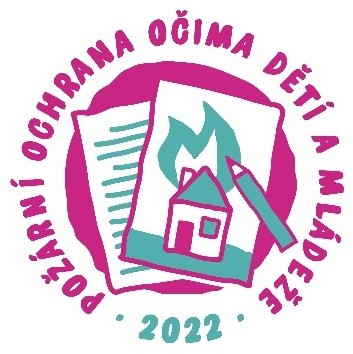 Kancelář SH ČMS Římská 45, 121 07 Praha 2V Praze 11. října 2022Vážená paní, Vážený pane,v rámci vyhlášení soutěže „Požární ochrana očima dětí a mládeže“ (dále jen POODM)pro rok 2023 si Vás dovolujeme informovat o organizaci této aktivity.Výtvarná a literární soutěž POODM má dlouholetou tradici, s cílem zajistit větší osvětu mezi dětmi a mládeží v oblasti nejen požární ochrany a ochrany obyvatelstva před mimořádnými událostmi, ale Integrovaného záchranného systému (IZS) jako celku.Soutěž je organizována  pro   školská i mimoškolská   zařízení   a   je   zapsána  v Informativním seznamu soutěží a přehlídek MŠMT ČR pro školní rok 2022/2023. Skládá se ze dvou částí – literární, výtvarné a zároveň probíhá v několika věkových kategoriích (dané rozdělení naleznete v příloze č. 1 tohoto materiálu).Pro literární a výtvarnou část je možné si zvolit jakýkoli námět nebo vybrat předem stanovené téma z celé oblasti IZS. V základním kole (např. ve školském zařízení) se vyhodnocují tři nejlepší práce ve všech kategoriích. Zúčastněné školy, SDH, DDM apod. předají tři vyhodnocené nejlepší práce z každé kategorie na příslušné Okresní sdružení hasičů (způsob předání je ponechán na uvážení příslušného Okresního sdružení hasičů (dále jen „OSH“), dle místních podmínek - poštou, osobně). Kontakt na OSH Beroun naleznete na této webové adrese: http://oshberoun.cz/kontakt/. Aby práce mohly být zařazeny do hodnocení, je nezbytné vyplnit k tomu určenou tabulku, která je ke stažení na https://www.dh.cz/index.php/usek-prevence/pozarni-ochrana-ocima- deti-a-mladeze/1893-organizacni-zabezpeceni-souteze-poodm-pro-rok-2023 a předat jí společně s vybranými díly OSH v příslušném okrese.Vyhodnocené práce postupující do okresního kola musí mít na sadní straně uveden souhlas se zpracováním osobních údajů autora soutěžní práce podepsaný zákonným zástupcem (příloha č. 2). U školských zařízení se uznává generální souhlas se zpracováním osobních údajů poskytnutý zákonným zástupcem. Pokud je generální souhlas udělen, uveďte tuto skutečnost ke kontaktním údajům autora. Toto ustanovení neplatí pro členy SH ČMS (souhlas se zpracováním os. údajů udělili již při vstupu do spolku).Dovolujeme si požádat o řádné a úplné označení soutěžních prací. Předejde se tak nejasnostem při identifikaci autora a případnému vyřazení práce.Do soutěže budou zařazeny jen práce ve 2D provedení, tj. jen výtvarná díla na ploše, nikoliv modelace vystupující z plochy nosiče obrázku (3D provedení). Formáty výkresů max. ve formátu A3 tj. 30 x 42 cm, u literární části max. 2 stránky formátu A4 psané rukou nebo písmem standardní velikosti. (např. Times New Roman vel. 12). V Organizačním zabezpečení je průběh a vyhodnocení základních kol ve školských i mimoškolských zařízeních stanoven termínem 1. 1. 2023 – 28. 2. 2023. Následně do 12. 3. 2023 musí proběhnout odevzdání vyhodnocených prací s počtem účastníků příslušnému OSH.Bc. Nikola Fenclováreferent ÚORP SH ČMSSouhlas se zpracováním osobních údajů pro potřeby SH ČMS (dále jen souhlas) k účasti na literární a výtvarné soutěži Požární ochrana očima dětí a mládeže nečlena spolku „Sdružení hasičů Čech, Moravy a Slezska“ (SH ČMS)pořádané SH ČMS a jeho pobočnými spolky.Já, nečlen SH ČMS (dále jen „autor“), uděluji tímto souhlas Spolku Sdružení hasičů Čech, Moravy a Slezska, se sídlem Římská 2135/45, Vinohrady, 120 00 Praha, IČ: 00442739, zapsané ve spolkovém rejstříku vedeném u městského soudu v Praze, spisová značka: L 2096 (dále jen „Správce“), aby ve smyslu Nařízení Evropského parlamentu a Rady EU 2016/679 o ochraně fyzických osob v souvislosti se zpracováním osobních údajů a o volném pohybu těchto údajů (dále jen „GDPR), zpracovalo tyto mé osobní údaje: jméno a příjmení, bydliště, e-mail a telefonní čísloJméno, příjmení, bydliště, email a telefonní číslo je nutné zpracovat za účelem evidence účastníků literární a výtvarné soutěže Požární ochrana očima dětí a mládeže pro účely dotační politiky ministerstev a krajských úřadů. Jméno a příjmení pak dále za účelem marketingu (zejména v propagačních materiálech a letácích), v médiích, na sociálních sítích (např. Facebook, Instagram, Twitter, apod.), webových stránkách a na veřejném vyhodnocení samotné soutěže.Tyto údaje budou Správcem zpracovány v době konání soutěže a po dobu 5ti let (pro archivaci dokumentů).S výše uvedeným zpracováním uděluji svůj souhlas. Souhlas lze vzít kdykoliv zpět, a to například zasláním emailu nebo dopisu na kontaktní adresu spolku.Zpracování osobních údajů je prováděno Správcem, osobní údaje však pro Správce mohou zpracovávat i tito zpracovatelé:SH ČMS, sbor dobrovolných hasičů obce, podniku,SH ČMS okresní sdružení hasičůSH ČMS krajské sdružení hasičůSdružení hasičů Čech, Moravy a SlezskaDle zákona o ochraně osobních údajů máte právo:vzít souhlas kdykoliv zpět,požadovat po Správci informaci, jaké vaše osobní údaje zpracováváme,požadovat po Správci vysvětlení ohledně zpracování osobních údajů,vyžádat si u Správce přístup k těmto údajům a tyto nechat aktualizovat nebo opravit,požadovat po Správci výmaz těchto osobních údajů,v případě pochybností o dodržování povinností souvisejících se zpracováním osobních údajů obrátit se na Správce nebo na Úřad pro ochranu osobních údajů.Jméno a příjmení matky:	Podpis:  	Jméno a příjmení otce:	Podpis:  	Nebo jiného zákonného zástupce:	Podpis:  	Jméno a příjmení autora:	Podpis:  	Do 18. let podepisuje zákonný zástupce